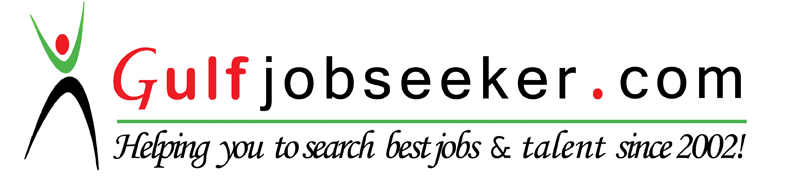              I am a career oriented person and I am looking forward to work in an organization where I can find an environment which is challenging, motivating and which gives me the opportunity to grow further in my career.Willingness to learn New Things.Self-Motivated, Sincere, Responsible and Committed.Ambitious and Goal oriented.Proficient in MS Word and MS Excel, Excellent Accounting knowledgeWorking as Parambriym Corporate office (Destination HR) 2015 to 2016 Chennai, India.Application software	:	Tally 9, MS Office, MS Word and MS Excel.Typing English Junior.Date of Birth		:	19/05/1993Marital Status		:           	SingleNationality		:	IndianReligion		:	HinduLanguages Known	:      	English, Malayalam and TamilVisa Status		:	Tourist Visa (Three Months)Declaration         I do here by declare that the information given above are true and Correct to the best of my knowledge and belief.CAREER OBJECTIVES:CORE SKILLS:PROFESSIONAL WORK EXPERIENCE:EDUCATIONAL QUALIFICATION:COURSEYEAR OF PASSINGBOARD / UNIVERSITYPERCENTAGEM.B.A2016Adhiparasakthi College of Engineering, Tamil Nadu, India.67%B.B.A2014Adhiparasakthi Arts and Science College, Tamil Nadu, India.62%H.S.C2011Govt. Boys. Hr. Sec. School Tamil Nadu, India.59%S.S.L.C2009Govt. Boys. Hr. Sec. School Tamil Nadu, India.41%TECHNICAL SKILLS:PERSONAL DETAILS: